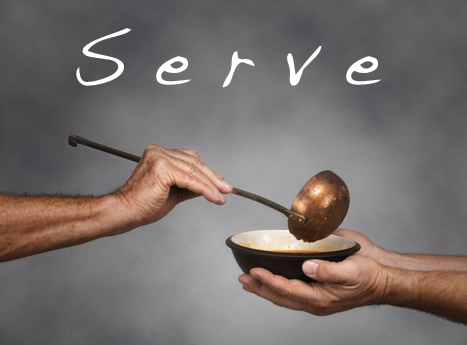 LENT 2018ASH WEDNESDAY8:15am	School Mass with Ashes		695 College Avenue 12:00pm	Prayer Service with Ashes	800 Marquette Avenue6:30pm	Mass with Ashes		800 Marquette Avenue MORNING STATIONS OF THE CROSSFour Saints Chapel		695 College Avenue	Thursdays at 7:00amFebruary 15th, 22nd, March 1st, 8th, 15th, 22ndEVENING STATIONS OF THE CROSSFour Saints Chapel		695 College Avenue		Fridays at 6:00pmFebruary 16th, 23rd, March 2nd, 9th, 16th, 23rd FAST AND ABSTINENCECustomarily, fasting required that a person take only one meal a day, but current Church discipline permits one to take a main meal and two lesser meals which together do not equal the main meal. All persons who have reached their 14th birthday are bound by the law of abstinence. All adults are bound by the low of fast from their 18th to their 60th year.Ash Wednesday and Good Friday are days of abstinence from meat and meat products as well as days of fast.  The other Fridays of Lent remain days of abstinence from meat and meat products.